I refer to your recent correspondence seeking access to information about how your personal data is being processed.The personal information referred to is not only that of any parties who may have accessed a record - it is also your own because you are asking about your own record - and that invokes an absolute exemption against FOI disclosure.To explain, anything other than this response would publicly confirm that the individual named in the request a) is a serving police officer and b) has an absence record.In terms of section 18 of that Act, I am therefore refusing to confirm or deny whether Police Scotland holds information about you.  The public interest overwhelmingly lies in protecting your right to privacy and an individual’s own personal information is exempt from disclosure in terms of the exemption at section 38(1)(a). You have now submitted several FOI requests and I must advise you that personal information cannot lawfully be disclosed in terms of FOI and persisting in submitting FOI requests is not therefore going to assist you.I would recommend once again that you contact our People and Development team.If you require any further assistance, please contact us quoting the reference above.You can request a review of this response within the next 40 working days by email or by letter (Information Management - FOI, Police Scotland, Clyde Gateway, 2 French Street, Dalmarnock, G40 4EH).  Requests must include the reason for your dissatisfaction.If you remain dissatisfied following our review response, you can appeal to the Office of the Scottish Information Commissioner (OSIC) within 6 months - online, by email or by letter (OSIC, Kinburn Castle, Doubledykes Road, St Andrews, KY16 9DS).Following an OSIC appeal, you can appeal to the Court of Session on a point of law only. This response will be added to our Disclosure Log in seven days' time.Every effort has been taken to ensure our response is as accessible as possible. If you require this response to be provided in an alternative format, please let us know.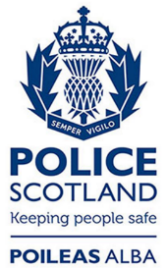 Freedom of Information ResponseOur reference:  FOI 24-1065Responded to:  xx April 2024